Re-occupation of buildings risk assessment in relation to COVID-19 requirementsThis assessment is completed in respect of potential risk of transmission of COVID-19 at…………………………………………………………..This has been taken from the Government ‘working safely’ documents dated 11 May 2020 and is subject to revision should any further guidance be provided. www.gov.uk/guidance/working-safely-during-coronavirus-covid-19Risk Levels      We have taken all practical steps to help people work from home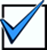       We have taken all practical steps to help people work from home      We have taken all practical steps to help people work from home      We have taken all practical steps to help people work from home      We have taken all practical steps to help people work from home      We have taken all practical steps to help people work from home      We have taken all practical steps to help people work from home      We have taken all practical steps to help people work from home      We have taken all practical steps to help people work from homeConsiderIdentifyIdentifyCurrentRiskLevelCurrentRiskLevelAssessmentAdditional actionsAdditional actionsFinal Risk StatusConsider  (tick those that apply)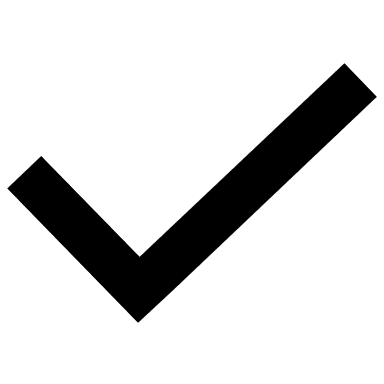   (tick those that apply)CurrentRiskLevelCurrentRiskLevelAssessmentAdditional actionsAdditional actionsFinal Risk StatusObjective: Everyone should work from home unless they cannot work from homeObjective: Everyone should work from home unless they cannot work from homeObjective: Everyone should work from home unless they cannot work from homeObjective: Everyone should work from home unless they cannot work from homeObjective: Everyone should work from home unless they cannot work from homeObjective: Everyone should work from home unless they cannot work from homeObjective: Everyone should work from home unless they cannot work from homeObjective: Everyone should work from home unless they cannot work from homeObjective: Everyone should work from home unless they cannot work from homeIdentify who needs to be on-siteCritical roles for business & operational continuity, safe facility management or regulatory requirementsWhoAdd in here the services / things you need to make your workplace as safe as possibleAdd in here the services / things you need to make your workplace as safe as possibleIdentify who needs to be on-siteCritical roles for business & operational continuity, safe facility management or regulatory requirementsNumberAdd in here the services / things you need to make your workplace as safe as possibleAdd in here the services / things you need to make your workplace as safe as possibleIdentify who needs to be on-siteThose who can’t work at home due to personal reasons or lack of suitable equipmentWhoIdentify who needs to be on-siteThose who can’t work at home due to personal reasons or lack of suitable equipmentNumber Identify who needs to be on-sitePlan for minimum number of people needed onsite to operate safely & effectivelyProtect people at higher riskExtremely clinically vulnerable and clinically vulnerable staff who need shielding / protectingHelp people understand when to self-isolateAdvice required to ensure that people who need to stay at home following government advice on vulnerability or having symptoms of COVID-19Support employee wellbeingCommunications / support to safeguard against isolation and wellbeing issues      We have cleaning, handwashing and hygiene procedures in line with the guidance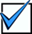       We have cleaning, handwashing and hygiene procedures in line with the guidance      We have cleaning, handwashing and hygiene procedures in line with the guidance      We have cleaning, handwashing and hygiene procedures in line with the guidance      We have cleaning, handwashing and hygiene procedures in line with the guidance      We have cleaning, handwashing and hygiene procedures in line with the guidance      We have cleaning, handwashing and hygiene procedures in line with the guidance      We have cleaning, handwashing and hygiene procedures in line with the guidance      We have cleaning, handwashing and hygiene procedures in line with the guidanceConsiderIdentifyIdentifyCurrentRiskLevelCurrentRiskLevelAssessmentAdditional actionsAdditional actionsFinal Risk StatusConsider   (tick those that apply)   (tick those that apply)CurrentRiskLevelCurrentRiskLevelAssessmentAdditional actionsAdditional actionsFinal Risk StatusObjective: Before reopening, to make sure that any office, ward or areas that have been closed or partly operated are clean and ready to startObjective: Before reopening, to make sure that any office, ward or areas that have been closed or partly operated are clean and ready to startObjective: Before reopening, to make sure that any office, ward or areas that have been closed or partly operated are clean and ready to startObjective: Before reopening, to make sure that any office, ward or areas that have been closed or partly operated are clean and ready to startObjective: Before reopening, to make sure that any office, ward or areas that have been closed or partly operated are clean and ready to startObjective: Before reopening, to make sure that any office, ward or areas that have been closed or partly operated are clean and ready to startObjective: Before reopening, to make sure that any office, ward or areas that have been closed or partly operated are clean and ready to startObjective: Before reopening, to make sure that any office, ward or areas that have been closed or partly operated are clean and ready to startObjective: Before reopening, to make sure that any office, ward or areas that have been closed or partly operated are clean and ready to startBuilding systems are operating effectively for current conditionsA building safety check has been completed, with a check in ventilation systems.Windows have been opened to vent the area.Objective: To keep the workplace clean and prevent transmission by touching contaminated surfacesObjective: To keep the workplace clean and prevent transmission by touching contaminated surfacesObjective: To keep the workplace clean and prevent transmission by touching contaminated surfacesObjective: To keep the workplace clean and prevent transmission by touching contaminated surfacesObjective: To keep the workplace clean and prevent transmission by touching contaminated surfacesObjective: To keep the workplace clean and prevent transmission by touching contaminated surfacesObjective: To keep the workplace clean and prevent transmission by touching contaminated surfacesObjective: To keep the workplace clean and prevent transmission by touching contaminated surfacesObjective: To keep the workplace clean and prevent transmission by touching contaminated surfacesKeeping the workplace clean.Frequent cleans of workplaces and equipment between use, with standard cleaning productsKeeping the workplace cleanFrequent cleaning of object that are touched regularly – such as door handles and keyboards and have facilities for wasteKeeping the workplace cleanClean desk / area policy at the end of the shiftKeeping the workplace cleanLimit or restrict the use of printers and whiteboardsKeeping the workplace cleanAbility to commission ‘COVID’ cleans after a known or suspected case of COVID-19ConsiderIdentifyIdentifyCurrentRiskLevelAssessmentAdditional actionsFinal Risk StatusConsider   (tick those that apply)   (tick those that apply)CurrentRiskLevelAssessmentAdditional actionsFinal Risk StatusHand washing, hygiene and toiletsDisplay signs of good handwashing techniqueHand washing, hygiene and toiletsEnsure there is a good supply of soap in washroomsHand washing, hygiene and toiletsProvide clear guidance for use of toilets. Maintaining distance and ensure they are kept cleanHand washing, hygiene and toiletsWhere possible provide paper towels as an alternative for hand dryersHand washing, hygiene and toiletsProvide more waste receptacles and more frequent collectionsHand washing, hygiene and toiletsEnhance cleaning for busy areasHand washing, hygiene and toiletsWhere hand washing facilities are not available or for those travelling consider providing hand sanitiserChanging Rooms and showersSet clear guidance for the use of showers and maintaining distance. Ensure they are regularly cleaned.Changing Rooms and showersImplement enhanced cleaning schedule during and at the end of the day      We have taken all reasonable steps to maintain a 2m distance in the workplace      We have taken all reasonable steps to maintain a 2m distance in the workplace      We have taken all reasonable steps to maintain a 2m distance in the workplace      We have taken all reasonable steps to maintain a 2m distance in the workplace      We have taken all reasonable steps to maintain a 2m distance in the workplace      We have taken all reasonable steps to maintain a 2m distance in the workplace      We have taken all reasonable steps to maintain a 2m distance in the workplaceConsiderIdentifyIdentifyCurrentRiskLevelAssessmentAdditional actionsFinal Risk StatusConsider   (tick those that apply)   (tick those that apply)CurrentRiskLevelAssessmentAdditional actionsFinal Risk StatusObjective: To maintain 2m social distancing wherever possible, including while arriving at and departing from work, while in work and driving between sitesObjective: To maintain 2m social distancing wherever possible, including while arriving at and departing from work, while in work and driving between sitesObjective: To maintain 2m social distancing wherever possible, including while arriving at and departing from work, while in work and driving between sitesObjective: To maintain 2m social distancing wherever possible, including while arriving at and departing from work, while in work and driving between sitesObjective: To maintain 2m social distancing wherever possible, including while arriving at and departing from work, while in work and driving between sitesObjective: To maintain 2m social distancing wherever possible, including while arriving at and departing from work, while in work and driving between sitesObjective: To maintain 2m social distancing wherever possible, including while arriving at and departing from work, while in work and driving between sitesIdentify what measures are needed to provide 2m distance to / from workNeed to stagger start / finish time to avoid crowdingIdentify what measures are needed to provide 2m distance to / from workAdditional parking / bike racks to encourage cycling to workIdentify what measures are needed to provide 2m distance to / from workLimiting people in company vehiclesIdentify what measures are needed to provide 2m distance to / from workMore than one entry point to building to reduce congestionIdentify what measures are needed to provide 2m distance to / from workEntry / exit process (turnstile /gate useIdentify what measures are needed to provide 2m distance to / from workMarkings and signage if one way system implementedIdentify what measures are needed to provide 2m distance to / from workHandwashing / sanitiser at entry / exit pointsIdentify what measures are needed to provide 2m distance to / from workProvision of face coverings for those who have to use public transportIdentify what measures are needed for moving around buildingsRegulating use of corridorsIdentify what measures are needed for moving around buildingsIntroducing one way flow through buildingsIdentify what measures are needed for moving around buildingsReducing maximum occupancy of liftsIdentify what measures are needed for moving around buildingsRestricting access to other areas of the buildingConsiderIdentifyIdentifyCurrentRiskLevelAssessmentAdditional actionsFinal Risk StatusConsider   (tick those that apply)   (tick those that apply)CurrentRiskLevelAssessmentAdditional actionsFinal Risk StatusObjective: to maintain social distancing between individuals whilst at work.Objective: to maintain social distancing between individuals whilst at work.Objective: to maintain social distancing between individuals whilst at work.Objective: to maintain social distancing between individuals whilst at work.Objective: to maintain social distancing between individuals whilst at work.Objective: to maintain social distancing between individuals whilst at work.Objective: to maintain social distancing between individuals whilst at work.Workstations should be assigned to an individual and not sharedMaximum capacity for people to work 2m apartWorkstations should be assigned to an individual and not sharedNeed to redesign workplace and remove desks not to be usedWorkstations should be assigned to an individual and not sharedDon’t place people opposite each other at deskWorkstations should be assigned to an individual and not sharedMark floor space to help people keep 2m distanceWorkstations should be assigned to an individual and not sharedIn call centres where desks have to be shared – clean between occupantsWorkstations should be assigned to an individual and not sharedProvision for cleaning workstation before and after useWorkstations should be assigned to an individual and not sharedRequirement of additional space to accommodate those who need to return to the workplaceObjective: to maintain social distancing between individuals whilst at work.Objective: to maintain social distancing between individuals whilst at work.Objective: to maintain social distancing between individuals whilst at work.Objective: to maintain social distancing between individuals whilst at work.Objective: to maintain social distancing between individuals whilst at work.Objective: to maintain social distancing between individuals whilst at work.Objective: to maintain social distancing between individuals whilst at work.Keeping social distance whilst working on wards or occupied areasNeed to redesign work areas to provide 2m social distanceKeeping social distance whilst working on wards or occupied areasProvision of signage to help maintain a 2m social distanceKeeping social distance whilst working on wards or occupied areasReinforce ‘catch it, kill it, bin it and good hand hygieneKeeping social distance whilst working on wards or occupied areasRequirement for additional space to deliver services whilst maintaining 2m social distanceConsiderIdentifyIdentifyCurrentRiskLevelAssessmentAdditional actionsFinal Risk StatusConsider   (tick those that apply)   (tick those that apply)CurrentRiskLevelAssessmentAdditional actionsFinal Risk StatusObjective: to reduce transmission due to face-to-face meetings and maintain social distancing in meetingsObjective: to reduce transmission due to face-to-face meetings and maintain social distancing in meetingsObjective: to reduce transmission due to face-to-face meetings and maintain social distancing in meetingsObjective: to reduce transmission due to face-to-face meetings and maintain social distancing in meetingsObjective: to reduce transmission due to face-to-face meetings and maintain social distancing in meetingsObjective: to reduce transmission due to face-to-face meetings and maintain social distancing in meetingsObjective: to reduce transmission due to face-to-face meetings and maintain social distancing in meetingsIdentify how face to face meetings can be accommodatedUse IT tool to facilitate meeting insteadIdentify how face to face meetings can be accommodatedIdentify maximum number of participants for room size to maintain 2m separationIdentify how face to face meetings can be accommodatedMark meeting table with sitting pointsIdentify how face to face meetings can be accommodatedRemove whiteboard markers / flipcharts and shared pensIdentify how face to face meetings can be accommodatedUse floor signage to help people maintain 2 m distanceIdentify how face to face meetings can be accommodatedProvide hand sanitiser and tissues in roomIdentify how face to face meetings can be accommodatedAllocate single occupier to meeting roomObjective: To maintain social distancing whilst using common areasObjective: To maintain social distancing whilst using common areasObjective: To maintain social distancing whilst using common areasObjective: To maintain social distancing whilst using common areasObjective: To maintain social distancing whilst using common areasObjective: To maintain social distancing whilst using common areasObjective: To maintain social distancing whilst using common areasCommon areasWork collaboratively with NHSPS and other occupiers to apply consistent approachCommon areasUse of break rooms / kitchens – stagger allocation of timeCommon areasAllocate single occupier acCommon areasUse safe outside areas for breaksCommon areasReconfigure seating in areasConsiderIdentifyIdentifyCurrentRiskLevelAssessmentAdditional actionsFinal Risk StatusConsider  (tick those that apply)  (tick those that apply)CurrentRiskLevelAssessmentAdditional actionsFinal Risk StatusCommon areasSignage requirements to support social distancingCommon areasInstall screens to protect people in receptionsObjective: To minimise the number of visitsObjective: To minimise the number of visitsObjective: To minimise the number of visitsObjective: To minimise the number of visitsObjective: To minimise the number of visitsObjective: To minimise the number of visitsObjective: To minimise the number of visitsManaging contactsCan the ‘visit’ be done by remote connectionManaging contactsIf site visits are required, when and whereRequirement to enforce good personal hygiene requirements and social distancing measures in place at the site to visitedManaging contactsLimit numbers of visitors at any one time / assign appointment system Managing contactsProduce schedules for essential services and contractor visitsManaging contactsMaintain record of all visitors, review and consider us of personal pens etcCommunications and TrainingProvide clear consistent communicationsCommunications and TrainingEngage with workers representativesCommunications and TrainingProvide induction on ways of working for new employees      Where people cannot be 2m apart, we have done everything practical to manage transmission risk      Where people cannot be 2m apart, we have done everything practical to manage transmission risk      Where people cannot be 2m apart, we have done everything practical to manage transmission risk      Where people cannot be 2m apart, we have done everything practical to manage transmission risk      Where people cannot be 2m apart, we have done everything practical to manage transmission risk      Where people cannot be 2m apart, we have done everything practical to manage transmission risk      Where people cannot be 2m apart, we have done everything practical to manage transmission risk      Where people cannot be 2m apart, we have done everything practical to manage transmission riskConsiderIdentifyIdentifyCurrentRiskLevelAssessmentAdditional actionsFinal Risk StatusFinal Risk StatusConsider  (tick those that apply)  (tick those that apply)CurrentRiskLevelAssessmentAdditional actionsFinal Risk StatusFinal Risk StatusObjective: To prioritise safety during incidentsObjective: To prioritise safety during incidentsObjective: To prioritise safety during incidentsObjective: To prioritise safety during incidentsObjective: To prioritise safety during incidentsObjective: To prioritise safety during incidentsObjective: To prioritise safety during incidentsObjective: To prioritise safety during incidentsMeasures to take during an accident or fireFire safety evacuationPeople do not need to stay 2m apart if it would be unsafeCheck evacuation times under the new arrangements Check evacuation times under the new arrangements Measures to take during an accident or fireAccident / Incident at workFirst aiders to be provided with an IIR mask (gloves should be part of the kit already)All involved MUST observe good hand hygiene following the incidentIIR mask & goggles to be part of first aid kitIIR mask & goggles to be part of first aid kitObjective: managing transmission risk where 2m distancing cannot be maintainedObjective: managing transmission risk where 2m distancing cannot be maintainedObjective: managing transmission risk where 2m distancing cannot be maintainedObjective: managing transmission risk where 2m distancing cannot be maintainedObjective: managing transmission risk where 2m distancing cannot be maintainedObjective: managing transmission risk where 2m distancing cannot be maintainedObjective: managing transmission risk where 2m distancing cannot be maintainedObjective: managing transmission risk where 2m distancing cannot be maintainedSmall reception areasAssess need for fixed screen and markers of the floor to denote a distance to keptWelfare facilitiesTake alternative toilet cubicles / urinals out of use to maintain distancingFixed desk arrangementsTake desks out of use (facing desks) or provide a barrier between desksOccupantsReduce the number of occupants in at any one time – specify a maximum number of peopleConsiderIdentifyIdentifyCurrentRiskLevelAssessmentAssessmentAdditional actionsFinal Risk StatusConsider  (tick those that apply)  (tick those that apply)CurrentRiskLevelAssessmentAssessmentAdditional actionsFinal Risk StatusWork related travelClean shared vehicles between shifts or on handoverWork related travelMinimise number of people travelling in cars / vansWork related travelLimit number of people travelling together. Used fixed travel partners and avoid sitting facing each otherWork related travelIf overnight stays are required – centrally log the stay and make sure the accommodation meets social distancing requirementsDeliveries to siteFor large deliveries maintain 2 person pairings, or provide one person with lifting and moving equipmentDeliveries to siteEncourage drivers to stay in their vehicles where possibleHighSignificant Action neededMediumSome actions requiredLowAll practical measures taken to manage transmission riskDate CompletedReviewed byCompleted byOrganisation